49.pielikumsPriekules novada pašvaldības domes2015.gada 24.septembra sēdes protokolam Nr.14,50.§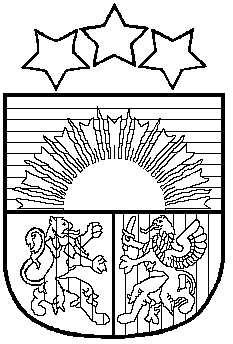 LATVIJAS REPUBLIKAPRIEKULES NOVADA PAŠVALDĪBAS DOMEReģistrācijas Nr. , Saules iela 1, Priekule, Priekules novads, LV-3434, tālrunis , fakss 63497937, e-pasts: dome@priekulesnovads.lvLĒMUMSPriekulē2015.gada 24.septembrī                                                                                          Nr.1450.§Par deklarētās dzīvesvietas anulēšanu M. Š. un A. K.Priekules novada pašvaldības dome izskatīja U. O. iesniegumu, kas saņemts 06.08.2015., reģistrēts ar Nr.2.9.1/1440 par deklarētās dzīvesvietas anulēšanu M.Š. personas kods [:], un A.K. personas kods [:] adresē [:] Gramzdas pag., Priekules nov. Personas minētajā adresē vairs nedzīvo, īres un komunālos  maksājumus neveic.Izvērtējot pašvaldības rīcībā esošo informāciju tika konstatēts:2.1. U.O. dzīvokļa īres līgumu par dzīvokļa[adrese] Gramzdas pag., īri ar Gramzdas pagasta pārvaldi noslēdzis 2011. gada 23.septembrī.Saskaņā ar Dzīvesvietas deklarēšanās likuma 3. panta pirmo daļu ir noteikts:„Dzīvesvieta ir jebkuras personas brīvi izraudzīta ar nekustamo īpašumu saistīta vieta (ar adresi), kurā persona labprātīgi apmetusies ar tieši vai klusējot izteiktu nodomu tur dzīvot, kurā dzīvot tai ir tiesisks pamats un kuru šī persona atzīst par vietu, kur tā sasniedzama tiesiskajās attiecībās ar valsti un pašvaldību”.2.3. Pēc pašvaldības rīcībā esošās informācijas M. Š. un A.K. minētajā adresē nedzīvo, pašvaldība tiesiskajās attiecībās viņus sastapt nevar.2.4. M.Š. un A. K.ir deklarēta dzīvesvieta [adrese], Gramzdas pagastā, Priekules novadā no 05.07.2013.2.5. M. Š. un A. K. pēc Latvijas Republikas Iedzīvotāju reģistra datiem līdz 2015. gada 17. septembrim pārdeklarāciju uz faktisko dzīves vietu nav veikuši.2.6.M. Š. un A. K. 2015. gada 11. augustā, reģ. Nr. 2.1.17/118 Gramzdas pagasta pārvalde nosūtīja ierakstītu vēstuli (Latvijas Pasts Gramzdas pasta nodaļas 11.08.2015. čeks Nr. RR 44187 6946 LV), par jautājuma noskaidrošanu, sakarā ar dzīvesvietas deklarēšanu pēc faktiskās dzīvesvietas.Vēstuli Latvijas Pasts atgrieza atpakaļ 2015. gada 16.septembrī.Dzīvesvietas deklarēšanās likuma 4. pants nosaka “Dzīvesvietas maiņas gadījumā attiecīgās personas pienākums ir mēneša laikā, kopš tā pastāvīgi dzīvo jaunajā dzīvesvietā, deklarēt to dzīvesvietas deklarēšanās iestādē”. Pašvaldības rīcībā nav ziņu, ka M.Š. un A.K. būtu deklarējuši dzīvesvietu citur. Pašvaldībai ir pamats uzskatīt, ka deklarētā dzīvesvieta pēc tās uzrādītās adreses nav patiesa un tā ir anulējama.4.  Dzīvesvietas deklarēšanās likuma 12. panta pirmajā daļā ir noteikts, ka “Ziņas par deklarēto dzīvesvietu iestāde anulē, ja: 1) dzīvesvietas deklarētājs vai viņa likumiskais pārstāvis, vai dzīvesvietas deklarētāja vai viņa likumiskā pārstāvja pilnvarota persona, deklarējot dzīvesvietu sniegusi nepatiesas ziņas; 2) attiecīgajai personai nav tiesiska pamata dzīvot deklarētajā dzīvesvietā”.5.  06.06.2003.Ministru kabineta noteikumu Nr.72 “Kārtība, kādā anulējamas ziņas par deklarēto dzīvesvietu” 2. punkts nosaka “Iestāde personas deklarācijā sniegtās ziņas par deklarēto dzīvesvietu anulē, pamatojoties uz iestādes rīcībā esošajiem dokumentiem, pēc šo ziņu pārbaudes normatīvajos aktos noteiktajā kārtībā un motivēta lēmuma  pieņemšanas par deklarētās dzīvesvietas anulēšanu”.                                                                                                            6.   Administratīvā procesa likuma 79. pants nosaka:“Administratīvo aktu var apstrīdēt viena mēneša laikā no tā spēkā stāšanās  dienas, bet ja rakstveidā izdotajā administratīvajā aktā nav norādes kur un kādā termiņā to var apstrīdēt, viena gada laikā no tā spēkā stāšanās dienas.”Atklāti balsojot PAR - 12 deputāti (Vija Jablonska, Inita Rubeze, Inese Kuduma, Rigonda Džeriņa, Vaclovs Kadaģis, Andis Eveliņš, Mārtiņš Mikāls, Ainars Cīrulis, Arta Brauna, Tatjana Ešenvalde, Gražina Ķervija, lgonis Šteins); PRET -  nav; ATTURAS -  nav; Priekules novada pašvaldības dome NOLEMJ:1. Anulēt  deklarēto dzīvesvietu [adrese], Gramzdas pagastā, Priekules novadā, M. Š. personas kods [:] un A. K. personas kods[:].2. Lēmums stājas spēkā ar tā pieņemšanas dienu.3. Lēmumu par deklarēto dzīvesvietu nosūtīt M. Š. un A.K.un Pilsonības un migrācijas lietu pārvaldes Liepājas nodaļai.4. Šo lēmumu var pārsūdzēt Administratīvajā rajona tiesā Liepājas tiesu namā, Lielā iela 4, Liepāja, viena mēneša laikā no tā spēkā stāšanās dienas.Pašvaldības domes priekšsēdētāja             				                      V.Jablonska